ОДБРАНА КАБЕ КАО ДОКАЗ МУХАММЕДОВОГ – МИР НАД ЊИМ – ПОСЛАНСТВАحادثة الفيل دليل على صدق نبوة النبي - صلى الله عليه وسلم ->Српски – Serbian – <صربي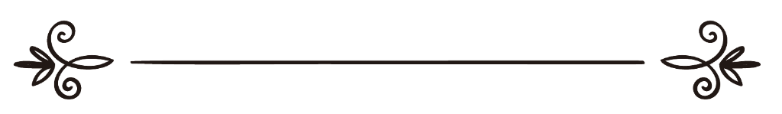 др. Абдул-Мухсин бин Зебн ел-Мутајриد. عبد المحسن بن زبن المطيريПревод: Амра ДацићРецензија: Љубица Јовановићترجمة: عمرة داتسيتشمراجعة: ليوبيتسا   يوفانوفيتسОдбрана Кабе као доказ Мухаммедовог – мир над њим – посланстваМеђу најупечатљивије историјске догађаје који су се десили Арапима на Арапском полуострву сматра се одбрана Кабе од Ебрехине војске на чијем је челу ишао огроман слон. Овај догађај сматра се непорецивим са обзиром на то да га у свакој генерацији приповеда огроман број историчара са Арапског полуострва. Чак и код нас. Узвишени Бог споменуо га је у Својој Књизи, а мекански неверници, људи који су највише желели да докажу кур'анске лажи, нису га уопште порекли. Ипак, па то су људи који су били најзнанији о свом граду, Мекки! Дакле, то неоспорно указује да се овај догађај заиста и десио, о чему Узвишени каже: „Зар ниси чуо шта је са власницима слона Господар твој урадио! Зар лукавство њихово није омео и против њих јата птица послао, које су на њих грумење од глине печене бацале, па их је Он као лишће које су црви источили учинио?“ (Кур’ан, Слон, 1- 5)Велики исламски учењак Ибн Тејмијје, Бог му се смиловао, рекао је: „У Мухаммедова, нека су Божији благослов и мир над њим, знамења и кур'анске доказе о истинитости његовог посланства убраја се и прича о слону. Узвишени је рекао: 'Зар ниси чуо шта је са власницима слона Господар твој урадио! Зар лукавство њихово није омео и против њих јата птица послао, које су на њих грумење од глине печене бацале, па их је Он као лишће које су црви источили учинио?'Број приповедача приче о слону достиже степен непорецивости. Она говори о хришћанима Абесинцима који су скупили огромну војску и повели су слона како би срушили Кабу. Рушењем Кабе желели су да узвисе своју цркву у Јемену. Бог је на њих послао птице које су их уништиле, а тај догађај десио се у истој години у којој се родио Веровесник, нека су Божији благослов и мир над њим. У околини Кабе тада су живели идолопоклоници који су обожавали кипове, и са тог становишта вера хришћана била је далеко боља од њихове. Из овога сазнајемо да се ово знамење није десило због људи који су тада живели око Кабе, него се десило због саме Кабе, или због Веровесника, нека су Божији благослов и мир над њим, који се те године родио у непосредној близини Кабе, или због оба разлога. У сваком случају, ради се о доказу његовог, нека су Божији благослов и мир над њим, посланства! Ако неко каже: 'То је знамење које се десило због Кабе, да се она заштити и одбрани, јер она је Божија кућа коју је изградио Ибрахим (Аврам), такав треба да зна да не постоји ниједна религијска заједница мимо Мухаммедове, нека су Божији благослов и мир над њим, заједнице која извршава обреде хаџџа, и која обавља намаз у правцу Кабе.Мухаммед, нека су Божији благослов и мир над њим, пренео је обавезу хаџџа и обављања намаза у њеном правцу. Па, ако је Каба била толико безвредна у очима следбеника цркве, са обзиром да су желели да узвисе своју цркву, а обешчасте Кабу, сазнајемо да је вера коју следе поштоваоци Кабе боља од вере хришћана, а хришћани су бољи од идолопоклоника. То говори да је Мухаммедов, нека су Божији благослов и мир над њим, народ бољи од хришћанског, а то имплицира да је и њихов Веровесник истинољубив, јер, да следе лажног веровесника не би били бољи од хришћана. Напротив, били би најгора створења, попут следбеника Мусејлеме ел-Кеззаба, Ел-Есведа ел-Анесија, и других који су лажно за себе тврдили да су Божији посланици.“Одломак из књиге „Непорециви аргументи о истинитости посланства Мухаммеда мир над њим“, аутора др. Абдул-Мухсина бин Зебна ел-Мутајриа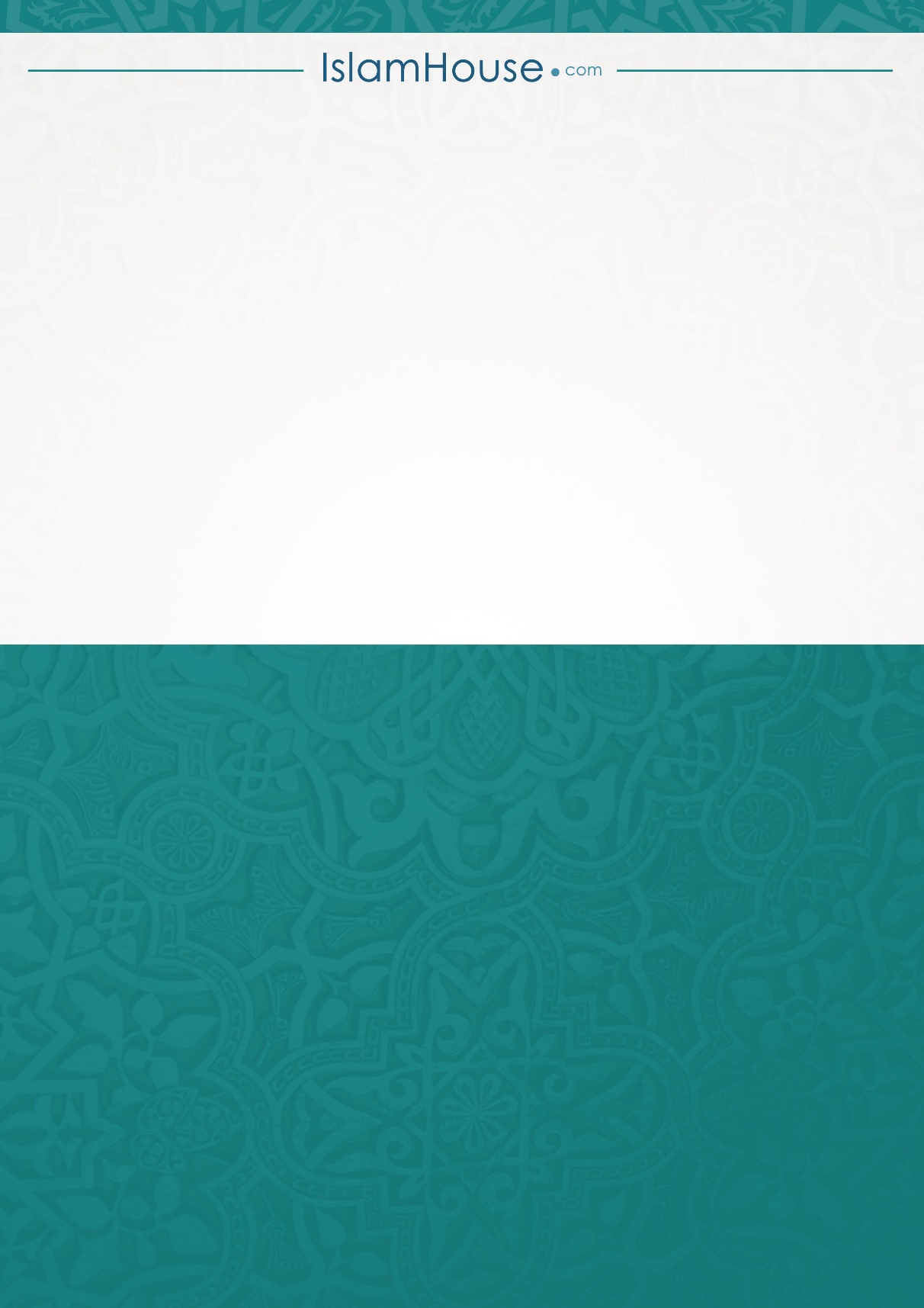 